FICHA DE INSCRIÇÃONome:      Residência (concelho):      Data de nascimento:        Telefone/ Telemóvel:       Profissão:       E-mail:       Data:      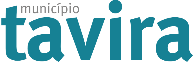 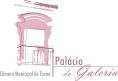 A participação na iniciativa “DIETA MEDITERRÂNICA – DIÁRIOS GRÁFICOS” implica a autorização para captação de imagens, arquivo e difusão por parte do Museu Municipal de Tavira no âmbito do trabalho de inventário e comunicação.Inscrições / Informações:Museu Municipal de Tavira/ Palácio da Galeria Serviço Educativoedu.museus@cm-tavira.pttelf.: + 281 320 500 (ext. 2304)fax.: + 281 322 888Informação geral:Museu Municipal de Tavira/ Palácio da Galeria Horário: das 9h00 às 16h30 Aberto de Terça a Sábado, encerra aos Domingos, Segundas e Feriadoswww.cm-tavira.pt | http://museumunicipaldetavira.tavira.pt/